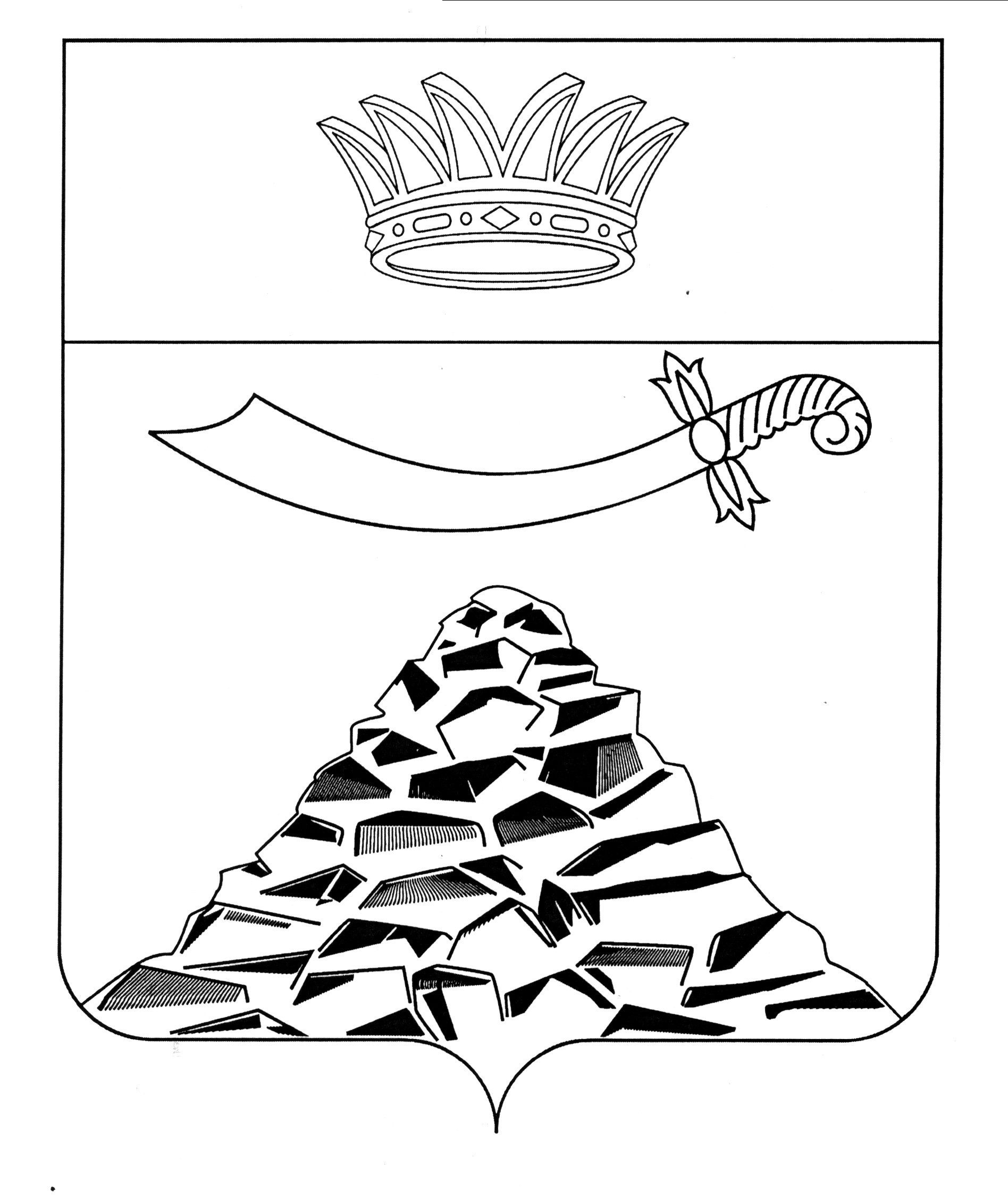 совет муниципального образования 
«Черноярский район»АСТРАХАНСКОЙ  ОБЛАСТИРЕШЕНИЕот 22.10.2020 г. № 44
        с. Черный ЯрОб отмене решений Совета МО«Черноярский район»  	В соответствии с Федеральным законом от 29 июня 2012 года № 97-ФЗ  «О внесении изменений в часть первую и часть вторую Налогового кодекса Российской Федерации и статью 26 Федерального закона «О банках и банковской деятельности», Совет муниципального образования «Черноярский район»РЕШИЛ:1. Считать утратившим силу с 01.01.2021 года:- решение Совета муниципального образования «Черноярский район» от 06.11.2015 г. № 80 «О едином налоге на вменённый доход для отдельных видов деятельности на территории муниципального образования «Черноярский район» в новой редакции»;- решение Совета  муниципального образования «Черноярский район» от 09.02.2017 г. №3 «О внесении изменений в решение Совета муниципального образования «Черноярский район» от 06.11.2015 г. № 80 «О едином налоге на вменённый доход для отдельных видов деятельности на территории муниципального образования «Черноярский район» в новой редакции»;- решение Совета  муниципального образования «Черноярский район» от 17.05.2018 г. №8 ««О внесении изменений в решение Совета муниципального образования «Черноярский район» от 06.11.2015 г. № 80 «О едином налоге на вменённый доход для отдельных видов деятельности на территории муниципального образования «Черноярский район» в новой редакции».     2. Настоящее решение опубликовать в районной газете «Черноярский вестник «Волжанка».  3. Настоящее решение вступает в силу с 01.01.2021 г., но не ранее чем по истечении одного месяца со дня официального опубликования.Председатель Совета муниципального образования «Черноярский район»                                           А.В. ЛевченкоГлава муниципального образования«Черноярский район»                                                               Д.М. Заплавнов 